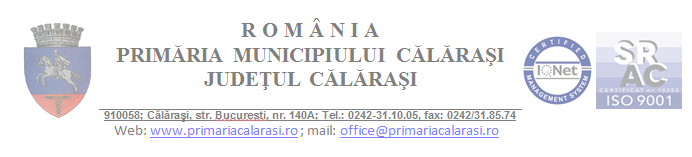 COMISIA DE ANALIZĂ A CERERILOR DE LOCUINȚE SOCIALE         Nr.  16590   din  06.04.2016ÎN ATENŢIA SOLICITANŢILOR DELOCUINŢĂ  SOCIALĂ	 Având în vedere prevederile  Hotărârii de Consiliul Local  nr.  55 din 31.03.2016 privind aprobarea Regulamentului de repartizare a locuințelor sociale din municipiul Călărași, art. 7( 1), vă aducem la cunoștință faptul că aveți obligația de a vă completa/actualiza dosarele de locuință socială până la data de 07 IUNIE 2016. 	Solicitanți care nu vor completa/actualiza dosarele vor fi înscriși în   categoria dosarelor incomplete.Relații suplimentare puteți obține la Compartimentul de Fond locativ din cadrul Primăriei Municipiului Călărași sau pe site-ul  primariacalarasi.ro LOCUINȚE- FOND LOCATIV.PREȘEDINTE,COMISIA DE ANALIZĂ A CERERILOR DE LOCUINȚE SOCIALE Nelu PAPAZI 